  Zagazig University 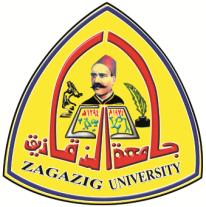   Faculty of Veterinary Medicine   Department of Anatomy and Embryology CURRICULUM VITAE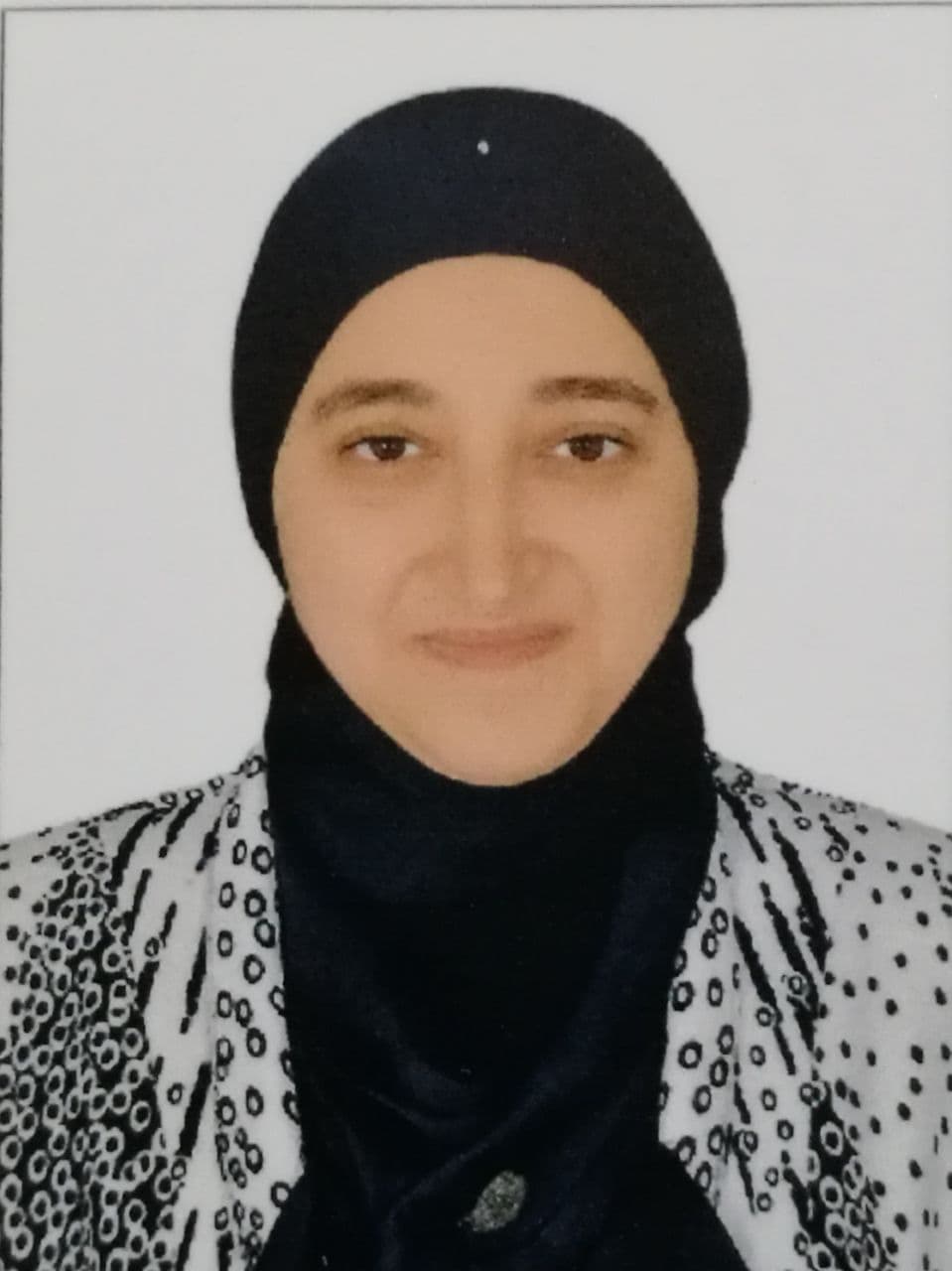   Name: Hanaa Mohamed El-Ghazali Ibrahim.    University: Zagazig University    Faculty: Faculty of Veterinary Medicine    Department: Department of Anatomy and Embryology    Country: Egypt    E-mail: dr_h1980@hotmail.com   Fax: 055-2283683 (work)    Mobile: +201223502010 - +201013977720   Phone: +2055-2301050 (home)   Date of Birth: 2/3/1980    Place of Birth: Sharkia-Egypt.    Nationality: Egyptian.    Marital status: Married. Current position: Assistant professor of Veterinary Anatomy and Embryology, Department of Anatomy and Embryology, Faculty of Veterinary Medicine, Zagazig Univerisity.   Academic Qualification:   Degree   year         field                 institution    B.V.Sc   2002  Vet. Medicine        Zagazig Univ.   M.V.Sc  2008   Vet. Anatomy        Zagazig Univ.   PH.D     2013    Vet. Anatomy        Zagazig Univ.   MSc & PhD Projects:   MSc Dissertation: Some morphological studies on the cerebellum of                                   balady goat.    MSc Supervisors:  Prof. Dr.Hassan Anis Mohamed                                   Prof. Dr.Ibrahim Mohamed Salem Khidr                                   Prof. Dr.Khalid Zakaria Soliman                                   Prof. Dr.Salah El-Deen Abdel-Aziz   PhD Dissertation: Some Morphological Studies On The Stomach Of                                  Some Birds.    PhD Supervisors: Prof. Dr.Ibrahim Mohamed Salem Khidr                                Prof. Dr.Ahmed Mohamed El-Sayed Omar                                Prof. Dr.Khalid Zakaria Soliman   Experience   Position                      Year                 Field              Institution  1- Demonstrator          2002-2008      Vet. Anatomy  Zagazig Univ   2- Assist. Lecturer      2008-2013      Vet. Anatomy   Zagazig Univ.   3- Lecturer                 2013-2019       Vet. Anatomy  Zagazig Univ.  4- Assistant professor 2019 till now   Vet. Anatomy  Zagazig Univ.  5- The chief coordinator of the Department of Anatomy and Embryology in Quality Management Unit since 2012.  6- Secretary of the Department Council (Department of Anatomy and Embryology, Faculty of Veterinary Medicine, Zagazig Univerisity) for the academic year 2016 till 2020. 7- Member of the VET- ELearning Unit (VET-ELU), Faculty of Veterinary Medicine, Zagazig Univerisity. 8- Head of the Department of Anatomy and Embryology (2021-2022).9- General Supervisor of Academic Guidance, first level of general program, credit hours (2023-2024).   Languages    Mother language: Arabic.    English    Speaking:    very Good   Writing:       very Good   Understanding: very Good  Homepage   http://www.hmalghazaly.faculty.zu.edu.eg/   http://www.researchgate.net/profile/Drh_Mohamed  http://orcid.org/0000-0002-1769-5895  https://www.facebook.com/pg/Veterinary-Anatomy-    847763368607645   Research interest:     1- Plastination.     2- Anatomy Education by recent technique.     3- Cast models.     4- Injected specimens.    5- Microcirculation. Publications: 1- Soliman Kh Z, Omr A M and El-Ghazali H M (2012): The Gastric Innervation In Hoopoe And Ibis With Special Reference To Ganglion Celiacum And Myenteric Plexus. Zag.Vet.J.(ISSN.1110-1458)Vol.40 No.6.Pp.113-122.2- Omr A M, Soliman Kh Z and El-Ghazali H M (2012): Anatomical Studies On The Goose Stomach Vasculature. Zag.Vet.J. (ISSN.1110-1458) Vol.40 No.6.Pp.99-112.3- Omar, A. M. and El-Ghazali, H.M. (2016): Quantitative Developmental Studies on the Otolith of Tilapia nilotica (Oreochromis niloticus) with Reference to Weight and Length. Zagazig Veterinary Journal, 44 (2): 177-186.4- El-naseery, N.I.; El-behery, E.I.; El-Ghazali, H.M. and El-Hady E. (2016): The structural characterization of the lacrimal gland in the adult dog (Canis familiaris). Benha Veterinary Medical Journal, 31(2):106-116. 5- Attia A.A. Moselhy, Sherif Kh. A. Mohamed, Hanaa M. El-Ghazali. ANATOMICAL FEATURES OF BONES AND BONY CAVITIES OF THE OSTRICH SKULL (STRUTHIO CAMELUS). Int J Anat Res 2018;6(2.3):5390-5398. DOI: 10.16965/ijar.2018.213 6- El-Ghazali H M and EI El-behery, 2018. Comparative macro-anatomical observations of the appendicular skeleton of New Zealand rabbit (Oryctolagus cuniculus) and domestic cat (Felis domestica) thoracic limb. Inter J Vet Sci, 7(3): 127-133. 7- Hanaa M. El-Ghazali and Sozan A. Ali, 2018. Rectal, Anal Gland: A Corrective Morphological Study in New Zealand Rabbit (Oryctolagus cuniculus). Benha Veterinary Medical Journal, VOL. 34, NO. 2: 221-233. 8- El-Ghazali H M and EI El-behery, 2018. Comparative Morphological Interpretations on the Bones of the Pelvic Limb of New Zealand Rabbit (Oryctolagus cuniculus) and Domestic Cat (Felis domestica). Journal of Advanced Veterinary and Animal Research, J Adv Vet Anim Res, 5(4): 410-419.9- Hanaa M. El-Ghazali and Eman A. A. Mahdy, 2018. ABSENCE OR PRESENCE OF TAPETUM LUCIDUM: MACRO AND MICROSCOPIC INVESTIGATIONS IN DONKEY (EQUUS ASINUS), CAT (FELIS DOMESTICA) AND ONE-HUMPED CAMEL (CAMELUS DROMEDARIUS). Slov Vet Res 2018; 55 (Suppl 20): 263–72.10-Saleh A. M. A. ALomaisi,Hanaa M. El-Ghazali, Hamed M. Nosseur, Salah El-dein A. Ahmed, Mervat M. Konsowa (2018): Prenatal Development of the Nostril in Rabbit (Oryc- mtolagus cuniculus). J. Vet. Anat. 11(2): 57 – 68.11-Eman I. El-beherya, Nesma I. El-naseeryb, Hanaa M. El-Ghazali, Yaser H.A. Elewa, Eman A.A. Mahdy, Enas El-Hady, Mervat M.H. Konsowa (2019): The efficacy of chronic zinc oxide nanoparticles using on testicular damage in the streptozotocin-induced diabetic rat model. Acta Histochemica 121:84–93. 12-Ahmed Abdelfattah-Hassan and Hanaa M. El-Ghazali (2019): EFFECTS OF DIET’S ACIDIFYING ADDITIVES ON THE INTESTINAL HISTOMORPHOLOGYIN DUCKS. Slov Vet Res. 56 (Suppl 22): 219–28.13- Saleh A. M. A. ALomaisi, Hanaa M. El-Ghazali, Hamed M. Nosseur, Salah El-dein A. Ahmed, Mervat M. Konsowa (2019): PRENATAL DEVELOPMENT OF THE VOMERONASAL ORGAN IN RABBIT. Slov Vet Res. 56 (Suppl 22): 623–32.14- Hanaa M. El-Ghazali (2021): A Review on Molecular Factors Affecting Stomach Development. World Journal of Veterinary Science; 9: 31-39. https://doi.org/10.12970/2310-0796.2021.09.0615- Hanaa M. EL-Ghazali, Saeed Mohammed Saleh Ammar, Sherif Kh. A. Mohamed, Mohamed Gomaa and Sahar Mohamed El-Sayed Ibrahim (2022): Topographic and morphometric study on the kidneys of Balady rabbit enhanced by ultrasonographic, radiographic and computed tomography scan. International Journal of Veterinary Science; 11(1): 28-36. https://doi.org/10.47278/journal.ijvs/2021.07216- Wardah A. Alasmari, Ahmed Abdelfattah-Hassan, Hanaa M. El-Ghazali, Samar A. Abdo, Doaa Ibrahim, Naser A. ElSawy, Eman S. El-Shetry, Ayman A. Saleh, Mohammed A. S. Abourehab and Hala Mahfouz (2022): Exosomes Derived from BM-MSCs Mitigate the Development of Chronic Kidney Damage Post-Menopause via Interfering with Fibrosis and Apoptosis. Biomolecules; 12, 663. https://doi.org/10.3390/ biom1205066317- Attia A.A. Moselhy and Hanaa M. El-Ghazali (2023): Gross, histological and electron microscopical features of the hard palate mucosa in the one-humped camel (Camelus dromedarius). Iraqi Journal of Veterinary Sciences, Vol. 37(3): 651-657. DOI: 10.33899/ijvs.2022.136534.259118- Mayada R. Farag, Heba S.A. Gharib, Karima El-Naggar, Basma M. Hendam, Enas A.M. Ahmad, Mahmoud Alagawany and Hanaa M. El-Ghazali (2023): Origanum majorana essential oil ameliorated the behavioral, biochemical, physiological and performance perturbations induced by aflatoxin B1 in growing rabbits. Annals of Animal Science, DOI: 10.2478/aoas-2023-003519- Hanaa M. El-Ghazali, Ahmed Abdelbaset-Ismail, Nehal I. A. Goda and Mohamed Aref (2023): Morphological, radiographic, three-dimensional computed tomographic, and histological features of the primary upstroke and downstroke muscles and bones in the domestic duck (Anas platyrhynchos domesticus) and the cattle egret (Bubulcus ibis, Linnaeus, 1758), reflecting the evolutionary transition towards the irreversible flightlessness. BMC Veterinary Research (2023) 19:133 https://doi.org/10.1186/s12917-023-03649-620- Hanaa M. El-Ghazali, Al-Sayed R. Al-attar and Attia A.A. Moselhy (2023): Some Anatomical and Histological Features of the Brain in African Catfish (Clarias Gariepinus). Journal of Advanced Veterinary Research;13(3): 455-460. ISSN: 2090-6277/2090-6269/ Supervision:     1- Supervising  a  master  thesis  of  vet/ Sahar Mohamed  El-sayed Ibrahim, entitle  "Some  morphological  studies  on  the  kidney of Balady  rabbit  by  using  the  recent  techniques"  Faculty  of  Veterinary Medicine, Zagazig University. (The thesis had been finished and discussed in 2019)       2- Supervising a PhD thesis of vet/ Saleh Ahmed Mohamed Ali Alomaisi, entitle "Prenatal development of the nasal cavity in rabbit" Faculty of Veterinary Medicine, Zagazig University. (The thesis had been finished and discussed in 2019)   International conferences:     1- The 7th congress of the African Association of Veterinary Anatomists, Department of Anatomy and Embryology, Faculty of Veterinary Medicine, Suez Canal University, Egypt on 16th March 2019.                           2- The Forty-third Annual Conference of the Egyptian Society of Histology and Cytology, National Research Center, Giza, Egypt on 26th December 2019.                           3- The Forty-fifth International Conference on Medical Histology and Cells, held online on 9th December 2021.    4- The first international conference for students at the Faculty of Veterinary Medicine, Sadat University, held online on 9th -10th March, 2021.   5- The Forty-Sixth International Conference on Medical Histology and Cells, held online on 8th December, 2022.    Seminars:     1- Attending a symposium entitled (Open access for Egypt) under the sponsorship of The Egyptian Knowledge Bank and The STDF held online on 30th May, 2022.  Training courses and Workshops:     1- 6 training courses for promotion of assistant lecturer in Faculty and leadership Development center, Zagazig University.      2- 6 training courses for promotion of lecturer in Faculty and leadership Development center, Zagazig University.    3- Attending 6 training courses to promote assistant professor at the Center for Capacity Development of Faculty Members and Leadership at Zagazig University.    4- A workshop entitled “Basics of Scientific Writing” at Training Unit, Quality Management Unit, Faculty of Veterinary Medicine, Zagazig University on 27th  March, 2019.    5- Attendance of training course entitled "Prezi presentation for Scientific Researches" at Training and Continuing Education Unit (TCEU) Zagazig University on 8th March, 2020.   6- A training course entitled “Effective teaching and learning strategies for colleges and institutes of higher education” on 7th -8th August, 2021.   7- Attending a training course entitled “Teaching Veterinary Anatomy and Histology During Covid-19 Pandemic, Challenges and Solutions” Academic Center for Conferences and Scientific Publishing - Malaysia (ACCSPM) conducted online on 11st March 2021.   8- A course entitled Examination Systems and Student Evaluation at the Center for Capacity Development of Faculty Members and Leadership at Zagazig University on 15th -17th February, 2022.   9- A course entitled Combating Corruption at the Center for Capacity Development of Faculty Members and Leaders at Zagazig University on 8th-10th March, 2022.   10- A course entitled “Using Global Databases” at the Center for Capacity Development of Faculty Members and Leadership at Zagazig University on 15th-17th March, 2022.   11- A course entitled Preparing competitive projects to finance research at the Center for Capacity Development of Faculty Members and Leadership at Zagazig University on 17th -19th May, 2022.   12- A course entitled Academic Guidance at the Center for Capacity Development of Faculty Members and Leaders at Zagazig University on 26th-28th July, 2022.   13- Military Diplomatic Representation Course No. 45, held under the supervision of the Military Intelligence and Reconnaissance Department “Military Attachés Service” in the period from 25/7-30/12/2020.   14- The training program in (the field of anti-corruption) for officers nominated for Egyptian military diplomatic representation positions abroad and their wives in the period from 21-25/11/2020.